			Atividade – 7º ano EF2 – Maria Alice – Para 2ª feira – 11/05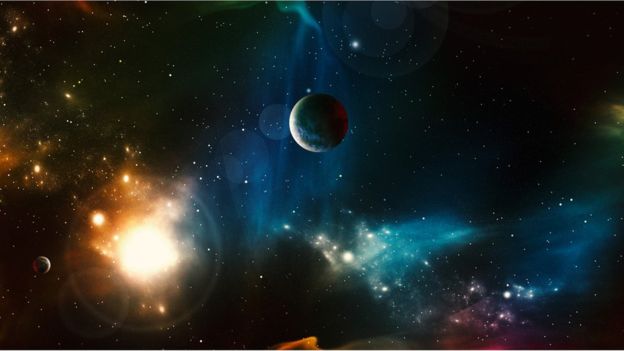 EXISTEM NO UNIVERSO OUTRAS CIVILIZAÇÕES?Responda à questão por meio de uma ilustração.Leia o que dizem dois cientistas sobre a existência de vida inteligente no Universo. Elabore um parágrafo, apresentando o resumo de sua leitura.